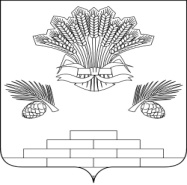 АДМИНИСТРАЦИЯ ЯШКИНСКОГО МУНИЦИПАЛЬНОГО РАЙОНАПОСТАНОВЛЕНИЕот «31» октября 2018г. № 602-ппгт ЯшкиноОб утверждении схемы расположения земельного участкана кадастровом плане территории	Рассмотрев заявление ООО «Земля и Право», руководствуясь Земельным Кодексом Российской Федерации, Федеральным законом от 25.10.2001 № 137-ФЗ «О введении в действие Земельного кодекса Российской Федерации» (в том числе ч.10 ст. 3.5), Федеральным Законом от 06.10.2003 № 131-ФЗ «Об общих принципах организации местного самоуправления в Российской Федерации», Федеральным законом от 24.07.2007 № 221-ФЗ «О кадастровой деятельности», Уставом Яшкинского муниципального района, администрация Яшкинского муниципального района постановляет:1. Утвердить прилагаемую схему расположения земельного участка на кадастровом плане территории, площадью 617 кв.м., расположенного по адресу: Российская Федерация, Кемеровская область, Яшкинский муниципальный район, Поломошинское сельское поселение, п. Тутальский Санаторий, ул. Центральная, участок № 10-4, с  разрешенным использованием – «Для ведения личного подсобного хозяйства», категория земель – «Земли населённых пунктов», территориальная зона – «Ж 1 – Зона застройки индивидуальными жилыми домами».2. Контроль за исполнением настоящего постановления возложить на первого заместителя главы Яшкинского муниципального района А.Е.Дружинкина.	3. Настоящее постановление вступает в силу с момента подписания.	И.п. главы Яшкинского	муниципального района                                                           А.Е. Дружинкин                                                             